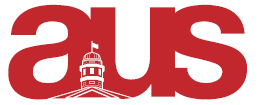 Report of the Arts Representatives, AUS Council January 11, 2017I. SSMU CouncilFirst meeting is Thursday, January 12, 2017Interactive Agenda will be made available hereAgenda from our last meeting in December 2016 is also available onlineIncluded a confidential session on SSMU Executive Accountability	Motions and Referendum Questions Passed:Motion Regarding Global Access to Medicines Policy Approved 2016-12-01Motion Regarding the Election of Student Senators from the Faculty of Arts Approved 2016-12-01Motion Regarding the Election of Student Senators from the Faculty of Education Approved 2016-12-01Motion Regarding the Election of Student Senators from the Faculty of Management Approved 2016-12-01Motion Regarding the Election of Student Senators from the Faculty of Science Approved 2016-12-01Motion Regarding the Election of the Student Senator from the Faculty of Arts & Science Approved 2016-12-01Motion Regarding the Election of the Student Senator from the School of Music Approved 2016-12-01Motion Regarding the provision of bridge funding for Savoy Society Approved 2016-12-01Motion Regarding the Election of the Student Senator from the Faculty of Law Approved 2016-12-01II. Committee Reports Isabella Accountability Committee (AUS):No meeting scheduled yetCommittee on Student Affairs (AUS):Next meeting is February 8Faculty of Arts Committee (AUS):Next meeting scheduled for January 24Steering Committee (SSMU):Met on January 6, missed this meeting Judicial Board Review Committee (SSMU): There will now be a judicial board review committee that is going to be reviewing some of the internal procedures of the Board of Directors, which are slightly different from SSMU’s internal regulations. I will be a representative from SSMU Council on this new committee.There needs to be a lot of update and revamp, especially since we’ve on our own updated our own constitution and internal regulations and now there are some things that maybe are contradictory between the two. As well, there seems to be some confusion as to what exactly the judicial board does, how its procedures work, etc., so we’re hoping to clarify that a bit further. IgorSteering Committee (SSMU)Missed January 6 meetingProvincial Representation Committee (SSMU)SQDemocratic Governance Review Committee (SSMU)Met on December 2Planned out work of the committeeIndigenous Affairs Committee (SSMU)SQSSMU Board of DirectorsMet on December 11Discussed May 2016 Judicial Board reference re BDS (now in public session)Failed to either ratify or overturn the documentQPIRG Board of Directors (SSMU)Met on December 1Policy Committee met on December 8Constitutional and Bylaw Review Committee (AUS)SQCurriculum Committee (AUS)Met on December 12Approved program changes to French minor, new RUSS and EAST coursesArts Computer Lab Fund Committee / Arts Info Tech Fund Committee (AUS)SQMariaAUS Goals SemesterOutreach endeavour about student issuesCouncillor Sadikov suggested handing out timbits in exchange of a student explaining their issuesWorking on stress relieversContacted Peer Support Network last semester to talk about their availabilities in coming into Arts Lounge  Library Partnership Committee (AUS)Meeting Jan.6.2017Finally decided on a majority of funds being allocated to standings desks and toolsImplementing a stress relieve table with puzzles, colouring books etc.Soft Date January 26th for report SSMUTabled for the Know Your Rights CampaignImportant Links          Facebook EventWebsite   Mental Health Committee First meeting of the semester Jan. 10. 2017  Respectfully Submitted,Isabella AndersonMaria ThomasIgor SadikovArts Representatives to SSMU